   Smer: Finansijski tehničar   I godina   Udžbenik: Radivoj Nikolajević   Autori: Hemija za prvi razred ekonomske škole   PITANJA: Čiste supstance i smeše?Rastvori?Oksidacija i oksidi?Kiseline?Beze?Soli?Zasićeni ugljovodonici?Nezasićeni ugljovodonici-alkeni i alkani?Fenoli?Alkoholi?Aldehidi i ketoni?Karboksilne kiseline?Ugljeni hidrati-podela?Monosaharidi i oligosaharidi?Polisaharidi-skrob i celuloza?Vitamini?Polimeri-podela?Plastične mase?Kaučuk i guma?Boje i lakovi?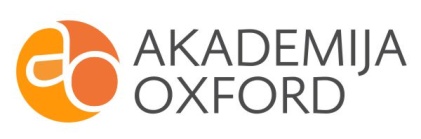 